Western Australia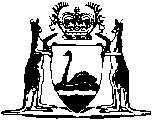 Agricultural Practices (Disputes) Act 1995Agricultural Practices (Disputes) Regulations 1996Western AustraliaAgricultural Practices (Disputes) Regulations 1996CONTENTS--1.	Citation	12.	Commencement	13.	Referring disputes to the Board	14.	Witness allowances	25.	Charges for transcripts of evidence	36.	Keeping of records	37.	Forms	3Schedule 1 — Forms	4NotesCompilation table	8Western AustraliaAgricultural Practices (Disputes) Act 1995Agricultural Practices (Disputes) Regulations 19961.	Citation 		These regulations may be cited as the Agricultural Practices (Disputes) Regulations 1996 1.2.	Commencement 		These regulations come into operation on the day on which the Agricultural Practices (Disputes) Act 1995 comes into operation 1.3.	Referring disputes to the Board 	(1)	For the purposes of clause 6(1)(b) of Schedule 1 to the Act, the fee to be paid on lodgement of a notice of referral is $100.	(2)	The Registrar may, on the direction of the Chairperson, request the party who lodged a notice of referral to provide further particulars of the dispute the subject of the notice. 	(3)	If the Registrar makes a request under subregulation (2), the party who lodged the notice of referral must provide written particulars in accordance with the request.	(4)	Without limiting the particulars that may be requested by the Registrar under subregulation (2), the Registrar may request particulars of all or any of the following — 	(a)	the nature of the agricultural operation concerned; 	(b)	the agricultural practice which is in dispute; 	(c)	the nature of the odour, noise, dust, smoke, fumes, fugitive light, spray drift or other prescribed nuisance that is alleged to emanate from the agricultural operation; 	(d)	the impact the odour, noise, dust, smoke, fumes, fugitive light, spray drift or other prescribed nuisance is alleged to have on the party affected; and	(e)	the attempts that have been made to resolve the dispute;	(f)	any time frames (both past and future) which are relevant to the dispute and its resolution; 	(g)	details of the background to the dispute; and	(h)	the steps that the party who lodged the notice of referral considers could be taken to resolve the dispute or to reduce the problem that is the subject of the dispute. 4.	Witness allowances 	(1)	Where a witness appears in person in proceedings before the Board or a tribunal, the presiding member may make a determination that the witness be paid allowances in accordance with the Local Court Rules 1961, Order 37 rules 38 to 44, as if the Board or tribunal proceedings were a matter to which those rules apply.	(2)	For the purpose of enforcement, section 13(3) and (4) of the Act and clause 14 of Schedule 1 to the Act apply to a determination made under subregulation (1) as if it were a determination requiring the payment of costs.5.	Charges for transcripts of evidence 	(1)	The Board may from time to time determine the amount to be charged for the provision of copies of transcripts of evidence of proceedings before the Board or a tribunal.	(2)	The amount determined by the Board under subregulation (1) must not exceed the cost to the Board of providing copies of transcripts of evidence.6.	Keeping of records 		Where the Registrar is required by the Act or these regulations to keep or record information, that information may be kept or recorded by means of a mechanical, electronic or other device, but the information must remain in the form in which it was originally kept or recorded and be capable of being reproduced at any time in written form. 7.	Forms 	(1)	A certificate under section 8(6) of the Act is to be in the form of Form 1 of Schedule 1.	(2)	A notice under section 8(8)(a) of the Act is to be in the form of Form 2 of Schedule 1.Schedule 1 — Forms FORM 1[regulation 7(1)]Form 1/2Form 1, page 2FORM 2[regulation 7(2)]Notes1	This is a reprint as at 10 October 2003 of the Agricultural Practices (Disputes) Regulations 1996.  The following table contains information about these regulations and any reprint. Compilation tableReprinted under the Reprints Act 1984 as at 10 October 2003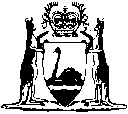 Reprinted under the Reprints Act 1984 as at 10 October 2003Agricultural Practices (Disputes) Act 1995CERTIFICATE OF DISPUTEDispute No.:PartiesReferring party:PartiesOther party/parties:PartiesPartiesDate referred to BoardParticularsof dispute Nature and current status 
of disputeReferred to mediationNo / YesDate of referral:Nature and current status 
of disputeReferred to mediationNo / YesStatus: (tick appropriate box)	Mediation to commence on:	..............................	Being mediated	Mediation completed on: 	..............................		successful		unsuccessfulNature and current status 
of disputeReferred to: (tick appropriate box) Tribunal  Board No / YesDate of referral:Nature and current status 
of disputeReferred to: (tick appropriate box) Tribunal  Board No / YesDate of referral:Nature and current status 
of disputeReferred to: (tick appropriate box) Tribunal  Board No / YesStatus: (tick appropriate box)	Hearing to commence on: 	..............................	Being heard	Hearing completed on: 	..............................Determinations made by Board
or tribunal Registrar Name: Date:Signature: Agricultural Practices (Disputes) Act 1995NOTICE OF FILING OFCERTIFICATE OF DISPUTENOTICE OF FILING OFCERTIFICATE OF DISPUTEDispute No.:Person who filed CertificateName:Person who filed Certificate(Tick appropriate box)	Referring party 	Other partyForum in which Certificate filedName of Court or tribunal:Place:Action or matter number:Date of filingSignatureDate:CitationGazettalCommencementAgricultural Practices (Disputes) Regulations 199611 Jun 1996 p. 2428-3126 Jun 1996 (see r. 2 and Gazette 25 Jun 1996 p. 2901)Reprint 1: The Agricultural Practices (Disputes) Regulations 1996 as at 10 Oct 2003Reprint 1: The Agricultural Practices (Disputes) Regulations 1996 as at 10 Oct 2003Reprint 1: The Agricultural Practices (Disputes) Regulations 1996 as at 10 Oct 2003